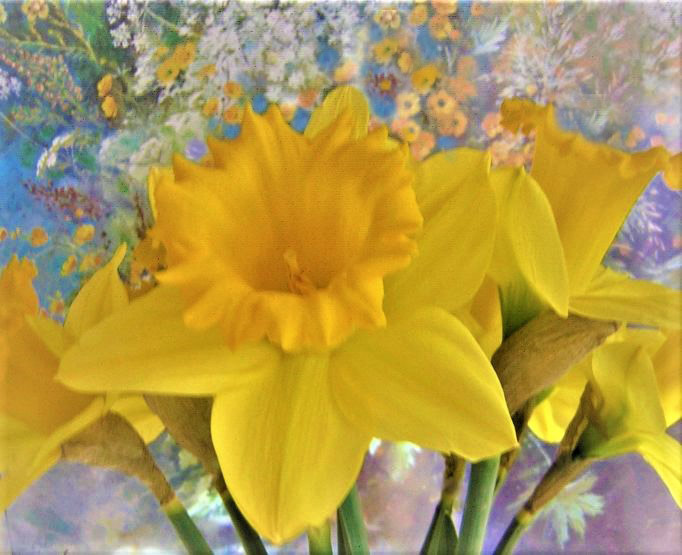 Angst voor vervolging overwinnenBerichten: Waarom vreedzame mensen die met innerlijke vreugde de hemelse goddelijke liefdesdruppelboodschappen publiceren, niet bang of bezorgd moeten zijn. Waar onbewuste angst vandaan komt en wat het kan doen.Hoe angstherinneringen te herkennen en op te lossen.De Al-Geest vraagt de spiritueel rijk bedeelde Liefdesdruppel-vrienden om hun kennis van essentie-verfijning elke dag een beetje meer in praktijk te brengen.* * *De volgende vragen van een liefdesdruppelvriend werden door de heraut aan de Geest van God overhandigd, die hij gaarne beantwoordde via twee hemelse reine wezens van licht.De lieve hemelse broeder in aardse kleding en ook sommige van zijn kennissen of vrienden zijn enigszins bezorgd over hun liefdesdruppelpublicaties, omdat zij niet weten of er in dit verband iets onaangenaams op hun weg zou kunnen komen. Maar zij kunnen gerust zijn, want vanuit hemels-goddelijk en aards oogpunt bevatten de liefdesdruppels geen onwettige uitspraken over de wetten van het land. De door de hemelse Liefde-Geest gekozen taal is in overeenstemming met de nationale wetten van uw landen en kan niet worden vervolgd. De berichten bevatten geen kwaadaardige of opruiende inhoud tegen personen of landelijke politici en zijn derhalve in overeenstemming met de wet. U leeft in landen waarvan de grondwet bepaalt dat de vrijheid van meningsuiting onschendbaar is. Daarom staan er in uw dagbladen ook artikelen waarin de misstanden van politici, geestelijken of andere personen aan de kaak worden gesteld en openlijk worden bekritiseerd. De vrijheid van meningsuiting maakt deel uit van een democratie en is verankerd in de grondwet.Daarom kan geen enkel menselijk wezen dat op vreedzame wijze zijn mening geeft over bepaalde grieven op verschillende terreinen van het leven, door de staat worden vervolgd of gestraft. Misschien is dit zinvol voor jullie spirituele mensen.Elk land in de wereld heeft op de achtergrond een veiligheidsapparaat om gemene, gewelddadige mensen die de wetten van het land overtreden, in de gaten te houden en te verhinderen dat ze dat doen. Dit veiligheidsapparaat van het land wordt door de politici bepleit om de burgers te beschermen tegen chaotische en onvoorspelbare mensen die uit alle macht onrust willen stoken in de staat.Maar de goddelijke openbaringen die de geest van liefde aanbiedt aan geestelijk zoekende en geïnteresseerde mensen hebben helemaal niets te maken met het veroorzaken van moeilijkheden. Zij bevatten slechts aanwijzingen met wier hulp de mensen de weg terug kunnen vinden naar de vredige en hartelijke hemelse kwaliteiten van zijn en een leven zonder fanatisme met elkaar kunnen beoefenen. De geest van liefde vraagt spiritueel georiënteerde mensen altijd om alle mensen in hun hart te verwelkomen en zich hartelijk en vreedzaam tegenover hen te gedragen, ongeacht hun geloofsovertuiging, nationaliteit, ras of huidskleur. Dit zijn de kernuitspraken van zijn openbaringen van vandaag, en zij zijn volkomen verenigbaar met de wetten van de staat. Als iemand van jullie spirituele mensen gelooft dat hij vervolgd kan worden vanwege zijn andere geloof en daar bang voor is, dan moet hij zich eerlijk afvragen voor zelfkennis wat er nog in hem werkzaam is of aanwezig is in de opslagplaatsen van zijn boven- en onderbewustzijn enin de zielsschillen dat hem angst inboezemt.Zoals jullie weten uit de Openbaringen van de Liefdesdruppel, verhindert onbewuste angst het menselijk bewustzijn om vrij te denken en te leven en verleidt het mensen om zich in verschillende levenssituaties verkeerd te gedragen. Daarom zou het goed zijn te onderzoeken - maar dit betreft alleen de mensen die vrees voor vervolging hebben - welke redenen daarvoor bij hen bestaan.De God-Geest vraagt u, door middel van hemelse wezens die bij de heraut aanwezig zijn, om samen met hem uw negatieve herinneringen nader te belichten, zodat u eindelijk vrij zult worden van angsten die hoe dan ook uit uw verleden stammen. Observeer jezelf in levenssituaties van angst, dan kun je herkennen uit welk gebied van het leven zulke onwettige gedachten in je opkomen. Als je ze nader hebt bekeken en geanalyseerd, geef ze dan over aan de hemelse geest van liefde in de Ik Ben en vraag hem om deze innerlijke opslag van angst te transformeren.Waarlijk, wanneer mensen angstig zijn, trekken zij negatieve krachten aan die hen weerloos maken in gevaarlijke situaties, omdat angst in de tegenovergestelde richting vibreert en duister uitstraalt, en dat is de reden waarom hemelse wezens geen kans hebben hen te benaderen om hen te helpen. Spirituele mensen die nog steeds angstig zijn in bepaalde levenssituaties zouden dit al moeten weten. Bovendien trekken zij aardgebonden zielen aan, die aan de donkere aura van de angstige persoon herkennen dat hun tijd gekomen is om in de aura van de persoon binnen te treden om hem te beïnvloeden en bovendien energieën aan hem te onttrekken. Misschien heb je nu de vooruitziende blik begrepen en zul je nu trachten je angst geleidelijk te overwinnen met goddelijke hulp.Op een laat uur openbaart de Geest van God Zich over weer een ander onderwerp, omdat de heraut nog klaarwakker is om de onderwijzing van de Geest van Liefde te ontvangen.Beste vrienden van Love Drops ! Met de vele hemelse goddelijke boodschappen bent u overvloedig begiftigd door de Geest van God. Daardoor bevatten je bovenste en onderste bewustzijn een enorme hoeveelheid spirituele kennis, die ook is opgeslagen in je eeuwige innerlijke ziel. Dit betekent dat u kennis hebt gekregen van vele hemelse leefregels en eigenschappen en hebt ervaren welke menselijke leefwijzen niet in overeenstemming zijn met die van de hemelse wezens. Daarom vraagt de hemelse geest van liefde jullie om je vergaarde kennis elke dag een beetje meer in praktijk te brengen, zodat je er voor het einde van je aardse leven in zult slagen om een helder verlicht wezen te worden, dat dan na je dood geen grote moeite meer zal hebben om de lichtrijke en hoger vibrerende planeetgebieden aan de andere kant te bereiken, waar je een veel mooier leven wacht dan in deze duistere wereld van misleiding. Aan het einde van deze korte openbaring van de geest van liefde was dit ook een liefdevolle wenk en aansporing voor jullie om je in te spannen om je grote geestelijk-goddelijke kennis te verwezenlijken voor de veredeling van wezens, want daar zul je veel profijt van hebben.De geestelijke vriend die de oorspronkelijke vraag stelde, maakt zich ook zorgen over de veiligheidsmaatregelen van sommige vrienden van de ambassades, van wie hij aanneemt dat zij roekeloos zijn met het delen van hun adresgegevens.Welnu, vanuit het hemelse gezichtspunt van de liefdesgeest, die mij, een zuiver hemels wezen, enkele dagen later deze aanvulling openbaarde, bestaat er op het aardse ogenblik geen gevaar dat de adresgegevens van de vrienden van deze geestelijke boodschappen voor een duister, onwettig doel zullen worden gebruikt. Alle gegevens van de burgers zijn bekend bij de staatsautoriteiten, maar ook uit angst voor slechte moordenaars mogen de veiligheidsdiensten de telefoongesprekken van de burgers afluisteren. Zo is het nu eenmaal in deze wereld. Als u een computer bezit, hebben de beheerders van de programma's ook toegang tot uw persoonsgegevens, en niemand kan zich daartegen beschermen omdat hij daarvoor toestemming heeft gegeven, want zonder die toestemming zou hij geen websites op het internet kunnen oproepen. Ik ben er zeker van dat u dit begrijpt, ook al betekent het dat mensen gecontroleerd kunnen worden en niet vrij zijn. Zolang je in deze wereld leeft, moet je je daar bij neerleggen. De hemelse geest van liefde kan hierin geen verandering brengen, want vanuit het gezichtspunt van de hemelse leefregels, die de vrijheid van alle wezens in acht nemen, heeft hij geen gezag om zich te mengen in het vrije en onafhankelijke leven van diep gevallen mensen en zielen. Begrijp je dit?Weet dit voor je geruststelling. Het aardse leven is waarlijk geen gemakkelijke, gevaarloze wandeling in de wereld van duistere energieloze wezens, maar met jullie vertrouwen in God en goede afstemming op de hemelse geest van liefde, de hemelse regels van het leven en de hartelijke kwaliteiten van het zijn, zijn jullie volwassen wezens die bereid zijn terug te keren veilig in de hemelse goddelijke bescherming, ook al loeren er voortdurend vele bedreigingen en gevaren om jullie heen. Wees u er altijd van bewust dat uw positieve oriëntatie in de vroege morgen en ook vaker gedurende de dag bepalend zijn voor de vraag of u in zijn goddelijke bescherming verkeert. Besteed hier alsjeblieft wat meer aandacht aan.Vanuit goddelijk oogpunt is er thans geen reden om vervolging te vrezen indien u zich wettig gedraagt of uw nationale wetten eerbiedigt. Veel spirituele mensen zijn religieus fanatiek en maken onaangename opmerkingen in het openbaar, die niet goed vallen bij mensen van andere geloofsovertuigingen. Daarom moeten zij verwachten dat zij op een boze manier met tegen-commentaren zullen worden berispt, maar dat doet u niet met uw hemelse-goddelijke kennis. Als er nog een restant van fanatisme in u is, doe dan alstublieft moeite en bevrijd uzelf van de fanatieke trekken, uw eerlijke zelfkennis, oprecht berouw en overwinnen met de innerlijke hulp van de geest van liefde zullen u daarbij helpen. Indien gij vrij zijt van fanatisme, zult gij niet in de verleiding komen, de geestelijke vrijheid van uw medemensen te belemmeren of hen met onaangename opmerkingen te beschimpen.Elk van jullie hemelse planwezens heeft fanatieke trekken geabsorbeerd in jullie vorige aardse levens door de onwerkelijke religieuze kennis die fanatieke geestelijken hebben verspreid. Daarom kunnen sommigen van u in vroegere incarnaties vervolgd zijn door andersgelovigen die geen goede bedoelingen met u hadden, en velen van u zijn inderdaad onschuldig vervolgd en gedood, alleen vanwege uw afwijkende geloofsovertuiging. Daarom hebben zij nogzielsherinneringen die in hun menselijk bewustzijn angst oproepen wanneer zij aan vervolging denken of er een artikel over lezen. Waarlijk, hun angst voor vervolging is ongegrond in uw aardse tijd in een Europees land en is een groot kwaad in hun aardse leven, want het maakt hen tot slaven van hun vroegere angst en daarom durven zij niets meer te delen met bekende mensen vanuit hun ervaringen en hun kijk op het leven. Zij leven dan een gesloten en geestelijk beperkt leven en vertrouwen niemand meer, zelfs niet degenen met wie zij hartelijk bevriend zijn. Een dergelijk leven is de wezens van het hemelse plan niet waardig en berooft hen van hun eigen vrijheid, die in de buitenwereldse rijken voortduurt, omdat zij zeer beïnvloed blijven door hun pakhuizen en weer geen enkel ander wezen vertrouwen. Zij zijn dan gevangenen van hun vroegere inbreng uit aardse levens. Daarom vraagt de hemelse geest van liefde aan de geestelijk kennende mensen, die vanuit het hemelse wezen naar de aarde zijn uitgegaan voor een heilsplan-taak, nu eens goed na te denken of zij niet liever vrij willen worden van hun opgelegde angst. Denk er alstublieft over na, want angst heeft een zeer lage, negatief gepolariseerde vibratie, die ook de eigen ziel in angst en terreur brengt wanneer iemand ergens bang voor is. De angstherinneringen in de ziel zetten zijn zenuwstelsel onder spanning, waardoor zijn bloedsomloop zwakker wordt en dit heeft vervolgens een negatief lichamelijk effect op zijn welzijn.Daarom vraagt de God-Geest je om je gedachten van angst intensiever te belichten, vooral wanneer je ergens bang voor bent, maar nog niet hebt ontdekt wat er in dit opzicht nog in je ligt opgeslagen. Vraag de liefdesgeest om hulp om de angstopslag te vinden of om het in je bewustzijn naar boven te laten komen. Dan zul je weten om welke reden je tot nu toe ergens bang voor was, en zul je je steeds meer kunnen losmaken van je vroegere angst op een bepaald gebied van het leven. Dit is wat de hemelse liefdesgeest en de hemelse wezens u toewensen uit de grond van hun hart.Bovendien, iets over de voorzorgsmaatregelen voor jullie hemelse wezens in het verlossingsplan. De geest van liefde weet welke moeilijke taak je probeert te vervullen in deze wereld van benepen wezens en weet ook dat deze menig duister persoon en ook aardgebonden zielen niet behaagt. Maar denk een beetje meer vooruitziend. Ze zijn zo met zichzelf bezig dat ze je geen kwaad zullen doen. Hun aandacht is gericht op de vele wereldse verlokkingen waarin zij hun plezier en bevrediging vinden. Door deze afleidingen zijn ze niet geïnteresseerd om de hele tijd naar je te kijken, noch zijn ze geïnteresseerd om je iets aan te doen. Sommigen van hen zijn zelfs opgetogen wanneer zij op het internet websites over liefdesdruppels tegenkomen en iets lezen of horen over de liefdesgeest die zogenaamd de kwalen van deze wereld verlicht door middel van een heraut zonder religie, omdat zij nog steeds gebonden zijn aan deze wereld en tegen de vernietiging van hun planeet, die zij samen hebben geschapen. Maar zij kunnen zich in hun tegengesteld gepolariseerd bewustzijn niet voorstellen dat een mens in deze rumoerige wereld God in zichzelf kan horen, omdat zij hun wereld hebben georiënteerd op een volkomen tegengestelde levenswijze en zo ook de menselijke genen.Het zijn zulke buitenaardse, aan de aarde gebonden wezens, die vele eonen geleden tegen zelfvernietiging stemden. Zij zijn georganiseerd in het hiernamaals en trachten via mediamieke mensen van hun golflengte de aandacht van de religieus georiënteerde mensen te trekken met transmissies om intensief te werken aan het toekomstig bestaan van de aarde. Zij strijden geestelijk tegen hun destructieve broeders en zusters die de hele schepping willen vernietigen. Zelfs op dit ogenblik van goddelijke openbaring weten zij nog niet dat dit niet meer kan gebeuren omdat Jezus Christus met zijn hemelse getrouwen dit heeft verhinderd. Zij proberen er alles aan te doen om ervoor te zorgen dat de aarde leven kan blijven herbergen en dat zij opnieuw kunnen incarneren. Dit is natuurlijk tot ongenoegen van hun tegenstanders en daarom bestrijden zij elkaar geestelijk en dit blijkt ook op vele gebieden van het leven van de mensen.Tot zover de toevoeging van de hemelse geest van liefde, die nu duidelijker bleek, omdat de heraut klaar was om een verdieping van zijn verklaring te ontvangen, die hij van binnenuit reeds bij voorbaat voelde. 